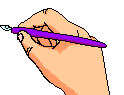 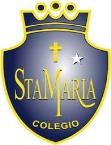 Retroalimentación asignatura   Lenguaje  KínderLa presente retroalimentación tiene como objetivo fortalecer los contenidos trabajados en el material de lenguaje, subido a la página de nuestro establecimiento el día, Lunes 10  de Agosto.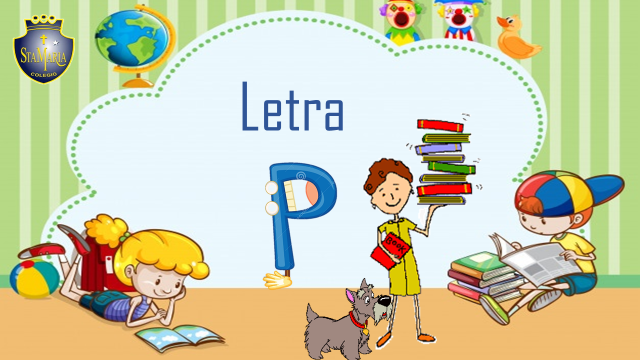 TRABAJEMOS CON LA CONSONANTE P p P p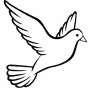 OA 3: Descubrir en contextos lúdicos, atributos fonológicos de palabras conocidas.   Observa las imágenes de	los elementos, luego une con una línea según la sílaba a la cual corresponda.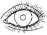 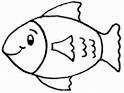 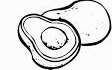 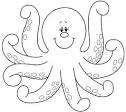 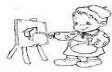 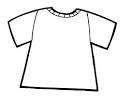 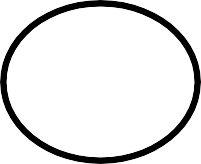 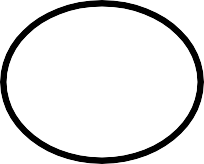 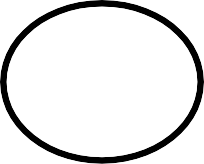 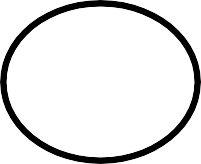 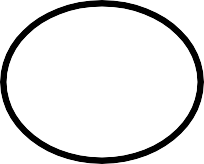 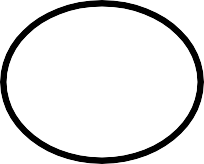 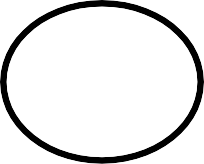 Escribe la sílaba de la imagen observada.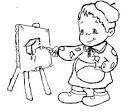                                                 Fecha:_ 	_ Lunes 10  de Agosto  de 2020TRABAJEMOS CON LA CONSONANTE P p P pOA 3: Descubrir en contextos lúdicos, atributos fonológicos de palabras conocidas.   Observa las palabras, luego colorea las casillas que tengan sílaba intermedia (Pa Pa – Pe Pe-- Pi-Pi– Po Po- Pu Pu)Dibuja en el recuadro las imágenes encontradas en el ejercicio anterior. Ejemplo: Mariposa.Mariposa/MariposaLámpara/LámparaMapuche /MapucheCapitán/ CapitánAmada / AmadaCarpeta/CarpetaEstrella /EstrellaCabeza/ CabezaMariposa/Mariposa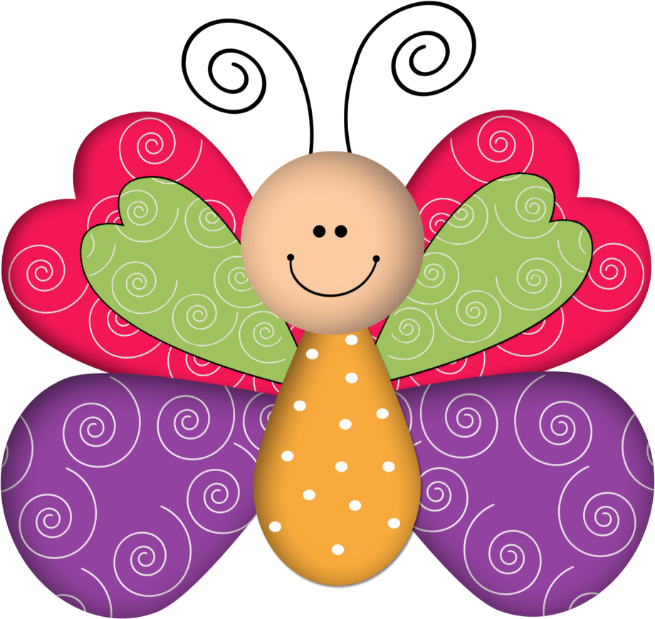 Fecha:_ Lunes 10  de Agosto  de 2020	